Приложение 1.Тест по теме «Окружность».По рисунку определить, чем являются данные отрезки: радиусом, диаметром или хордой. Данные слова вписать в клеточки напротив отрезков.1 вариант.2 вариант.Ответы к тесту:1 вариант.2 вариант.Учитель: Кабуркина М. Н. Идентификатор: 211-394-099АВ -AC -ТD -OD -NC -ND -OB -OT -AT -TN -PC -BC -OA -OB -OC -PO -OT -AB -KT -BK -АВ -Диаметр и хордаAC -хордаТD ----------OD -радиусNC -хордаND -хордаOB -радиусOT ----------AT -----------TN -----------PC -----------BC -----------OA -радиусOB -радиусOC -----------PO -радиусOT -радиусAB -Диаметр и хордаKT -хордаBK -хорда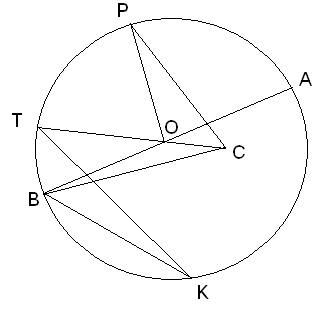 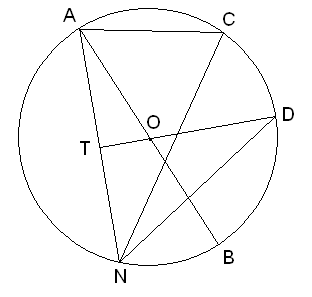 